N o  __________________                                                        «_____» ______________________  2024 թ.ՆԱԽԱԳԻԾՀԱՅԱՍՏԱՆԻ ՀԱՆՐԱՊԵՏՈՒԹՅԱՆ ԿՐԹՈՒԹՅԱՆ, ԳԻՏՈՒԹՅԱՆ, ՄՇԱԿՈՒՅԹԻ ԵՎ ՍՊՈՐՏԻ ՆԱԽԱՐԱՐԻ 2023 ԹՎԱԿԱՆԻ ԴԵԿՏԵՄԲԵՐԻ 7-Ի N 144-Ն ՀՐԱՄԱՆՈՒՄ ԼՐԱՑՈՒՄՆԵՐ ԿԱՏԱՐԵԼՈՒ ՄԱՍԻՆՂեկավարվելով «Նորմատիվ իրավական ակտերի մասին» օրենքի 33-րդ և 34-րդ հոդվածների պահանջներով.ՀՐԱՄԱՅՈՒՄ ԵՄ՝Հայաստանի Հանրապետության կրթության, գիտության, մշակույթի և սպորտի նախարարի 2023 թվականի դեկտեմբերի 7-ի «Արտադպրոցական ծրագրի ձևաչափը և վերջնարդյունքները՝ ըստ սահմանված ուղղությունների, արտադպրոցական կազմակերպությունների և կենտրոնների ներկայացրած արտադպրոցական ծրագրերի երաշխավորման  կարգը  հաստատելու մասին» N 144-Ն հրամանի հավելվածի՝3-րդ կետում Ձև 1-ի բառերից հետո ավելացնել ,2-ի, թիվն ու կետադրական նշանները։11-րդ կետի ա. ենթակետում ինքնսապասարկման բառը փոխարինել ինքնասպասարկման բառով։14-րդ կետի 9-րդ ենթակետից և Ձև 5-ից  հանել «՝ ըստ դասարանների» բառերը։Սույն հրամանն ուժի մեջ է մտնում ստորագրման օրվանից: ՆԱԽԱՐԱՐ՝               Ժ. ԱՆԴՐԵԱՍՅԱՆ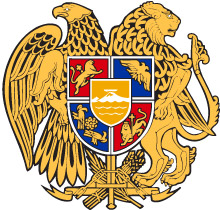 ՀԱՅԱՍՏԱՆԻ ՀԱՆՐԱՊԵՏՈՒԹՅԱՆ ԿՐԹՈՒԹՅԱՆ, ԳԻՏՈՒԹՅԱՆ, ՄՇԱԿՈՒՅԹԻԵՎ ՍՊՈՐՏԻ ՆԱԽԱՐԱՐՀՐԱՄԱՆ